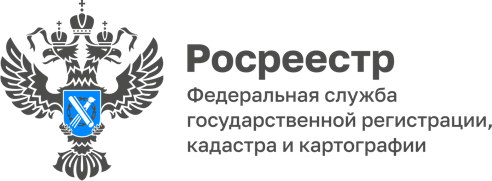 ПРЕСС-РЕЛИЗ02.06.2023Итоги очередного заседания Оперативного штаба по проекту «Земля для туризма»
На очередном заседании Оперативного штаба по проекту «Земля для туризма» члены Оперативного штаба и представители администраций районов Алтайского края обсудили новые возможные земельные участки для вовлечения в туристический оборот.В мае Оперативным штабом определены 2 объекта туристического интереса: озеро Мормышанское и озеро Горькое, расположенные на территории Гуселетовского сельсовета Романовского района с благоустроенной рекреационной зоной. Вблизи озер выявлено 7 земельных участков и территорий общей площадью 71,45 га, возможных для вовлечения в туристическую деятельность. Озеро Мормышанское: озерная вода признана хлоридной натриевой щелочной с ценными бальнеологическими компонентами – бором и ортоборной кислотой. Рапа озера Мормышанское длительное время используется в санаторно-курортных организациях города Барнаул и Белокуриха.Озеро Горькое: Озерная вода – горько-соленая. По берегам озера возвышается сосновый бор. На дне озера Горькое залегают целебные иловые грязи, которые помогают при лечении различных болезней суставов.Сегодня территория края в сервисе «Земля для туризма» уже содержит три объекта туристического интереса: озеро Большое Яровое озеро Мормышанское и озеро Горькое.Активная работа по реализации проекта «Земля для туризма» продолжается.Об Управлении Росреестра по Алтайскому краюУправление Федеральной службы государственной регистрации, кадастра и картографии по Алтайскому краю (Управление Росреестра по Алтайскому краю) является территориальным органом Федеральной службы государственной регистрации, кадастра и картографии (Росреестр), осуществляющим функции по государственной регистрации прав на недвижимое имущество и сделок с ним, по оказанию государственных услуг в сфере осуществления государственного кадастрового учета недвижимого имущества, землеустройства, государственного мониторинга земель, государственной кадастровой оценке, геодезии и картографии. Выполняет функции по организации единой системы государственного кадастрового учета и государственной регистрации прав на недвижимое имущество, инфраструктуры пространственных данных РФ. Ведомство осуществляет федеральный государственный надзор в области геодезии и картографии, государственный земельный надзор, государственный надзор за деятельностью саморегулируемых организаций кадастровых инженеров, оценщиков и арбитражных управляющих. Подведомственное учреждение Управления - филиал ППК «Роскадастра» по Алтайскому краю. Руководитель Управления, главный регистратор Алтайского края – Юрий Викторович Калашников.Контакты для СМИ22press_rosreestr@mail.ru 656002, Барнаул, ул. Советская, д. 16Сайт Росреестра: www.rosreestr.gov.ru	Яндекс-Дзен: https://dzen.ru/id/6392ad9bbc8b8d2fd42961a7	ВКонтакте: https://vk.com/rosreestr_altaiskii_krai Телеграм-канал: https://web.telegram.org/k/#@rosreestr_altaiskii_kraiОдноклассники: https://ok.ru/rosreestr22alt.krai